КОМПАНИЯОБЪЕКТУСТАНОВКАКОНТ. ЛИЦОДОЛЖНОСТЬТЕЛЕФОНE-MAILДАТА ЗАПОЛНЕНИЯ: «       »     			ПОДПИСЬТЕХНОЛОГИЧЕСКИЙ ПРОЦЕССПОЗИЦИИКОЛ-ВОУСТАНОВКА: УСТАНОВКА: УСТАНОВКА: АНАЛИЗИРУЕМАЯ СРЕДА  ГАЗ                   ВОЗДУХ РАБОЧЕЙ ЗОНЫ                   ГАЗ                   ВОЗДУХ РАБОЧЕЙ ЗОНЫ                  1. СОСТАВ АНАЛИЗИРУЕМОЙ СРЕДЫ1. СОСТАВ АНАЛИЗИРУЕМОЙ СРЕДЫ1. СОСТАВ АНАЛИЗИРУЕМОЙ СРЕДЫ1. СОСТАВ АНАЛИЗИРУЕМОЙ СРЕДЫ1. СОСТАВ АНАЛИЗИРУЕМОЙ СРЕДЫ1. СОСТАВ АНАЛИЗИРУЕМОЙ СРЕДЫ1. СОСТАВ АНАЛИЗИРУЕМОЙ СРЕДЫ1. СОСТАВ АНАЛИЗИРУЕМОЙ СРЕДЫ1. СОСТАВ АНАЛИЗИРУЕМОЙ СРЕДЫ№КОМПОНЕНТНЫЙ СОСТАВКОНЦЕНТРАЦИЯ КОМПОНЕНТОВКОНЦЕНТРАЦИЯ КОМПОНЕНТОВКОНЦЕНТРАЦИЯ КОМПОНЕНТОВКОНЦЕНТРАЦИЯ КОМПОНЕНТОВКОНЦЕНТРАЦИЯ КОМПОНЕНТОВТРЕБУЕМЫЙ ДИАПАЗОН ИЗМЕРЕНИЯ*МЛН-1 / %ПРИВЕДЕННАЯ ПОГРЕШНОСТЬ, %№КОМПОНЕНТНЫЙ СОСТАВМИН.НОРМ.МАКС.МАКС.ЕД. ИЗМ.МЛН-1 / %ТРЕБУЕМЫЙ ДИАПАЗОН ИЗМЕРЕНИЯ*МЛН-1 / %ПРИВЕДЕННАЯ ПОГРЕШНОСТЬ, %12345678910ВЛАЖНОСТЬВЛАЖНОСТЬНАЛИЧИЕ АГРЕССИВНЫХ КОМПОНЕНТОВ НАЛИЧИЕ АГРЕССИВНЫХ КОМПОНЕНТОВ НАЛИЧИЕ АГРЕССИВНЫХ КОМПОНЕНТОВ НАЛИЧИЕ МЕХАНИЧЕСКИХ ПРИМЕСЕЙКОНЦЕНТРАЦИЯ ПРИМЕСЕЙСРЕДНИЙ РАЗМЕР ЧАСТИЦНАЛИЧИЕ МЕХАНИЧЕСКИХ ПРИМЕСЕЙКОНЦЕНТРАЦИЯ ПРИМЕСЕЙСРЕДНИЙ РАЗМЕР ЧАСТИЦНАЛИЧИЕ МЕХАНИЧЕСКИХ ПРИМЕСЕЙКОНЦЕНТРАЦИЯ ПРИМЕСЕЙСРЕДНИЙ РАЗМЕР ЧАСТИЦНАЛИЧИЕ МЕХАНИЧЕСКИХ ПРИМЕСЕЙКОНЦЕНТРАЦИЯ ПРИМЕСЕЙСРЕДНИЙ РАЗМЕР ЧАСТИЦНАЛИЧИЕ МЕХАНИЧЕСКИХ ПРИМЕСЕЙКОНЦЕНТРАЦИЯ ПРИМЕСЕЙСРЕДНИЙ РАЗМЕР ЧАСТИЦ ДА                   НЕТ                  			   МГ/М3			   МКМ ДА                   НЕТ                  			   МГ/М3			   МКМ ДА                   НЕТ                  			   МГ/М3			   МКМ ДА                   НЕТ                  			   МГ/М3			   МКМСКЛОННОСТЬ К ПОЛИМЕРИЗАЦИИ / НАЛИЧИЕ СМОЛИСТЫХ ВЕЩЕСТВСКЛОННОСТЬ К ПОЛИМЕРИЗАЦИИ / НАЛИЧИЕ СМОЛИСТЫХ ВЕЩЕСТВСКЛОННОСТЬ К ПОЛИМЕРИЗАЦИИ / НАЛИЧИЕ СМОЛИСТЫХ ВЕЩЕСТВСКЛОННОСТЬ К ПОЛИМЕРИЗАЦИИ / НАЛИЧИЕ СМОЛИСТЫХ ВЕЩЕСТВСКЛОННОСТЬ К ПОЛИМЕРИЗАЦИИ / НАЛИЧИЕ СМОЛИСТЫХ ВЕЩЕСТВ ДА                   НЕТ                   ДА                   НЕТ                   ДА                   НЕТ                   ДА                   НЕТ                  *ЗАПОЛНЯЕТСЯ ДЛЯ АНАЛИЗИРУЕМЫХ КОМПОНЕНТОВ*ЗАПОЛНЯЕТСЯ ДЛЯ АНАЛИЗИРУЕМЫХ КОМПОНЕНТОВ*ЗАПОЛНЯЕТСЯ ДЛЯ АНАЛИЗИРУЕМЫХ КОМПОНЕНТОВ*ЗАПОЛНЯЕТСЯ ДЛЯ АНАЛИЗИРУЕМЫХ КОМПОНЕНТОВ*ЗАПОЛНЯЕТСЯ ДЛЯ АНАЛИЗИРУЕМЫХ КОМПОНЕНТОВ*ЗАПОЛНЯЕТСЯ ДЛЯ АНАЛИЗИРУЕМЫХ КОМПОНЕНТОВ*ЗАПОЛНЯЕТСЯ ДЛЯ АНАЛИЗИРУЕМЫХ КОМПОНЕНТОВ*ЗАПОЛНЯЕТСЯ ДЛЯ АНАЛИЗИРУЕМЫХ КОМПОНЕНТОВ*ЗАПОЛНЯЕТСЯ ДЛЯ АНАЛИЗИРУЕМЫХ КОМПОНЕНТОВ2. ПАРАМЕТРЫ АНАЛИЗИРУЕМОЙ СРЕДЫ2. ПАРАМЕТРЫ АНАЛИЗИРУЕМОЙ СРЕДЫ2. ПАРАМЕТРЫ АНАЛИЗИРУЕМОЙ СРЕДЫ2. ПАРАМЕТРЫ АНАЛИЗИРУЕМОЙ СРЕДЫ2. ПАРАМЕТРЫ АНАЛИЗИРУЕМОЙ СРЕДЫ2. ПАРАМЕТРЫ АНАЛИЗИРУЕМОЙ СРЕДЫ2. ПАРАМЕТРЫ АНАЛИЗИРУЕМОЙ СРЕДЫ2. ПАРАМЕТРЫ АНАЛИЗИРУЕМОЙ СРЕДЫ№ПАРАМЕТРПАРАМЕТРЗНАЧЕНИЕЗНАЧЕНИЕЗНАЧЕНИЕЗНАЧЕНИЕЕД. ИЗМ.№ПАРАМЕТРПАРАМЕТРМИН.НОРМ.НОРМ.МАКС.ЕД. ИЗМ.1ТЕМПЕРАТУРА ПРОБЫТЕМПЕРАТУРА ПРОБЫ°C2ДАВЛЕНИЕ ПРОБЫДАВЛЕНИЕ ПРОБЫБАР (АБС.)3ПЛОТНОСТЬПЛОТНОСТЬКГ/М34ВЯЗКОСТЬВЯЗКОСТЬПА*С5ТЕМПЕРАТУРА ТОЧКИ РОСЫ ПО РАБОЧЕМУ ДАВЛЕНИЮ (ПО Н2О)ТЕМПЕРАТУРА ТОЧКИ РОСЫ ПО РАБОЧЕМУ ДАВЛЕНИЮ (ПО Н2О)°C3. УСЛОВИЯ УСТАНОВКИ3. УСЛОВИЯ УСТАНОВКИ3. УСЛОВИЯ УСТАНОВКИ3. УСЛОВИЯ УСТАНОВКИ3. УСЛОВИЯ УСТАНОВКИ3. УСЛОВИЯ УСТАНОВКИ3. УСЛОВИЯ УСТАНОВКИ3. УСЛОВИЯ УСТАНОВКИ№ПАРАМЕТРТОЧКА ОТБОРАТОЧКА ОТБОРАТОЧКА ОТБОРАМЕСТО УСТАНОВКИ АНАЛИЗАТОРАМЕСТО УСТАНОВКИ АНАЛИЗАТОРАМЕСТО УСТАНОВКИ АНАЛИЗАТОРА1РАСПОЛОЖЕНИЕ НА УЛИЦЕ ОТАПЛИВАЕМОЕ ПОМЕЩЕНИЕ НЕ ОТАПЛИВАЕМОЕ ПОМЕЩЕНИЕ НА УЛИЦЕ ОТАПЛИВАЕМОЕ ПОМЕЩЕНИЕ НЕ ОТАПЛИВАЕМОЕ ПОМЕЩЕНИЕ НА УЛИЦЕ ОТАПЛИВАЕМОЕ ПОМЕЩЕНИЕ НЕ ОТАПЛИВАЕМОЕ ПОМЕЩЕНИЕ НА УЛИЦЕ ОТАПЛИВАЕМОЕ ПОМЕЩЕНИЕ НЕ ОТАПЛИВАЕМОЕ ПОМЕЩЕНИЕ НА УЛИЦЕ ОТАПЛИВАЕМОЕ ПОМЕЩЕНИЕ НЕ ОТАПЛИВАЕМОЕ ПОМЕЩЕНИЕ НА УЛИЦЕ ОТАПЛИВАЕМОЕ ПОМЕЩЕНИЕ НЕ ОТАПЛИВАЕМОЕ ПОМЕЩЕНИЕ2ВЗРЫВОЗАЩИЩЕННОЕ ИСПОЛНЕНИЕ ДА                   НЕТ                   ДА                   НЕТ                   ДА                   НЕТ                   ДА                   НЕТ                   ДА                   НЕТ                   ДА                   НЕТ                  3НАЛИЧИЕ ВИБРАЦИЙ ДА                   НЕТ                   ДА                   НЕТ                   ДА                   НЕТ                   ДА                   НЕТ                   ДА                   НЕТ                   ДА                   НЕТ                  4СТЕПЕНЬ ЗАЩИТЫIPIPIPIPIPIP5ТЕМПЕРАТУРА ОКРУЖАЮЩЕЙ СРЕДЫОТ 		ДО	         °CОТ 		ДО	         °CОТ 		ДО	         °CОТ 		ДО	         °CОТ 		ДО	         °CОТ 		ДО	         °C6ВОЗМОЖНОСТЬ ПОДКЛЮЧЕНИЯ ДАТЧИКОВ ТЕМПЕРАТУРЫ И ДАВЛЕНИЯ* ДА                   НЕТ                   ДА                   НЕТ                   ДА                   НЕТ                   ДА                   НЕТ                   ДА                   НЕТ                   ДА                   НЕТ                  7РАЗМЕЩЕНИЕ АНАЛИЗАТОРА ШКАФ            БЛОК-БОКС              СТОЙКА            ПАНЕЛЬ ШКАФ            БЛОК-БОКС              СТОЙКА            ПАНЕЛЬ ШКАФ            БЛОК-БОКС              СТОЙКА            ПАНЕЛЬ ШКАФ            БЛОК-БОКС              СТОЙКА            ПАНЕЛЬ ШКАФ            БЛОК-БОКС              СТОЙКА            ПАНЕЛЬ ШКАФ            БЛОК-БОКС              СТОЙКА            ПАНЕЛЬ8ПИТАНИЕ9ВСПОМОГАТЕЛЬНЫЕ РЕСУРСЫ: ВОЗДУХ КИП 		 				   БАР (ИЗБ) СЖАТЫЙ ВОЗДУХ 					    БАР (ИЗБ) АЗОТ 	 					    БАР (ИЗБ) ДРУГОЕ 						    БАР (ИЗБ) ВОЗДУХ КИП 		 				   БАР (ИЗБ) СЖАТЫЙ ВОЗДУХ 					    БАР (ИЗБ) АЗОТ 	 					    БАР (ИЗБ) ДРУГОЕ 						    БАР (ИЗБ) ВОЗДУХ КИП 		 				   БАР (ИЗБ) СЖАТЫЙ ВОЗДУХ 					    БАР (ИЗБ) АЗОТ 	 					    БАР (ИЗБ) ДРУГОЕ 						    БАР (ИЗБ) ВОЗДУХ КИП 		 				   БАР (ИЗБ) СЖАТЫЙ ВОЗДУХ 					    БАР (ИЗБ) АЗОТ 	 					    БАР (ИЗБ) ДРУГОЕ 						    БАР (ИЗБ) ВОЗДУХ КИП 		 				   БАР (ИЗБ) СЖАТЫЙ ВОЗДУХ 					    БАР (ИЗБ) АЗОТ 	 					    БАР (ИЗБ) ДРУГОЕ 						    БАР (ИЗБ) ВОЗДУХ КИП 		 				   БАР (ИЗБ) СЖАТЫЙ ВОЗДУХ 					    БАР (ИЗБ) АЗОТ 	 					    БАР (ИЗБ) ДРУГОЕ 						    БАР (ИЗБ)10КОЛИЧЕСТВО ТОЧЕК ОТБОРА / ПЕРЕКЛЮЧЕНИЕ		 ШТ. РУЧНОЕ                АВТО                		 ШТ. РУЧНОЕ                АВТО                		 ШТ. РУЧНОЕ                АВТО                		 ШТ. РУЧНОЕ                АВТО                		 ШТ. РУЧНОЕ                АВТО                		 ШТ. РУЧНОЕ                АВТО                *ЗАПОЛНЯЕТСЯ ДЛЯ АНАЛИЗАТОРА ЭКОЛАЗЕР (УСТАНОВКА НА ПРОЦЕСС)*ЗАПОЛНЯЕТСЯ ДЛЯ АНАЛИЗАТОРА ЭКОЛАЗЕР (УСТАНОВКА НА ПРОЦЕСС)*ЗАПОЛНЯЕТСЯ ДЛЯ АНАЛИЗАТОРА ЭКОЛАЗЕР (УСТАНОВКА НА ПРОЦЕСС)*ЗАПОЛНЯЕТСЯ ДЛЯ АНАЛИЗАТОРА ЭКОЛАЗЕР (УСТАНОВКА НА ПРОЦЕСС)*ЗАПОЛНЯЕТСЯ ДЛЯ АНАЛИЗАТОРА ЭКОЛАЗЕР (УСТАНОВКА НА ПРОЦЕСС)*ЗАПОЛНЯЕТСЯ ДЛЯ АНАЛИЗАТОРА ЭКОЛАЗЕР (УСТАНОВКА НА ПРОЦЕСС)*ЗАПОЛНЯЕТСЯ ДЛЯ АНАЛИЗАТОРА ЭКОЛАЗЕР (УСТАНОВКА НА ПРОЦЕСС)*ЗАПОЛНЯЕТСЯ ДЛЯ АНАЛИЗАТОРА ЭКОЛАЗЕР (УСТАНОВКА НА ПРОЦЕСС)4. ПОДКЛЮЧЕНИЕ К ПРОЦЕССУ4. ПОДКЛЮЧЕНИЕ К ПРОЦЕССУ4. ПОДКЛЮЧЕНИЕ К ПРОЦЕССУ4. ПОДКЛЮЧЕНИЕ К ПРОЦЕССУ4. ПОДКЛЮЧЕНИЕ К ПРОЦЕССУ4. ПОДКЛЮЧЕНИЕ К ПРОЦЕССУ4. ПОДКЛЮЧЕНИЕ К ПРОЦЕССУ4. ПОДКЛЮЧЕНИЕ К ПРОЦЕССУ№ПАРАМЕТРЗНАЧЕНИЕЗНАЧЕНИЕЗНАЧЕНИЕЗНАЧЕНИЕЗНАЧЕНИЕЗНАЧЕНИЕ1РАЗМЕР ТРУБОПРОВОДА (Дн х S)2МАТЕРИАЛ ТРУБОПРОВОДА3ТИП ФЛАНЦЕВ (DN, PN, СТАНДАРТ)4РАССТОЯНИЕ ДО ТОЧКИ ОТБОРА		 М		 М		 М		 М		 М		 М5ДЛИНА ЗОНДА		 М		 М		 М		 М		 М		 М5. АНАЛИЗАТОР5. АНАЛИЗАТОР5. АНАЛИЗАТОР5. АНАЛИЗАТОР5. АНАЛИЗАТОР5. АНАЛИЗАТОР5. АНАЛИЗАТОР5. АНАЛИЗАТОР№ПАРАМЕТРЗНАЧЕНИЕЗНАЧЕНИЕЗНАЧЕНИЕЗНАЧЕНИЕЗНАЧЕНИЕЗНАЧЕНИЕ1ВЫХОДНЫЕ СИГНАЛЫ / ПЕРЕДАЧА ДАННЫХ 4 … 20 мА         Modbus RTU / RS-485           ДИСКРЕТНЫЕ            HART ДРУГОЕ 							 4 … 20 мА         Modbus RTU / RS-485           ДИСКРЕТНЫЕ            HART ДРУГОЕ 							 4 … 20 мА         Modbus RTU / RS-485           ДИСКРЕТНЫЕ            HART ДРУГОЕ 							 4 … 20 мА         Modbus RTU / RS-485           ДИСКРЕТНЫЕ            HART ДРУГОЕ 							 4 … 20 мА         Modbus RTU / RS-485           ДИСКРЕТНЫЕ            HART ДРУГОЕ 							 4 … 20 мА         Modbus RTU / RS-485           ДИСКРЕТНЫЕ            HART ДРУГОЕ 							2УРОВЕНЬ ПОЛНОТЫ БЕЗОПАСНОСТИ (УПБ)**ТОЛЬКО ДЛЯ СИСТЕМ ПАЗ, ЛИБО ПРОЦЕССОВ С НАЗНАЧЕННЫМ УРОВНЕМ УПБ ПО ГОСТ Р МЭК 61508*ТОЛЬКО ДЛЯ СИСТЕМ ПАЗ, ЛИБО ПРОЦЕССОВ С НАЗНАЧЕННЫМ УРОВНЕМ УПБ ПО ГОСТ Р МЭК 61508*ТОЛЬКО ДЛЯ СИСТЕМ ПАЗ, ЛИБО ПРОЦЕССОВ С НАЗНАЧЕННЫМ УРОВНЕМ УПБ ПО ГОСТ Р МЭК 61508*ТОЛЬКО ДЛЯ СИСТЕМ ПАЗ, ЛИБО ПРОЦЕССОВ С НАЗНАЧЕННЫМ УРОВНЕМ УПБ ПО ГОСТ Р МЭК 61508*ТОЛЬКО ДЛЯ СИСТЕМ ПАЗ, ЛИБО ПРОЦЕССОВ С НАЗНАЧЕННЫМ УРОВНЕМ УПБ ПО ГОСТ Р МЭК 61508*ТОЛЬКО ДЛЯ СИСТЕМ ПАЗ, ЛИБО ПРОЦЕССОВ С НАЗНАЧЕННЫМ УРОВНЕМ УПБ ПО ГОСТ Р МЭК 61508*ТОЛЬКО ДЛЯ СИСТЕМ ПАЗ, ЛИБО ПРОЦЕССОВ С НАЗНАЧЕННЫМ УРОВНЕМ УПБ ПО ГОСТ Р МЭК 61508*ТОЛЬКО ДЛЯ СИСТЕМ ПАЗ, ЛИБО ПРОЦЕССОВ С НАЗНАЧЕННЫМ УРОВНЕМ УПБ ПО ГОСТ Р МЭК 615086. ДОПОЛНИТЕЛЬНЫЕ СВЕДЕНИЯ6. ДОПОЛНИТЕЛЬНЫЕ СВЕДЕНИЯ6. ДОПОЛНИТЕЛЬНЫЕ СВЕДЕНИЯ6. ДОПОЛНИТЕЛЬНЫЕ СВЕДЕНИЯ6. ДОПОЛНИТЕЛЬНЫЕ СВЕДЕНИЯ6. ДОПОЛНИТЕЛЬНЫЕ СВЕДЕНИЯ6. ДОПОЛНИТЕЛЬНЫЕ СВЕДЕНИЯ6. ДОПОЛНИТЕЛЬНЫЕ СВЕДЕНИЯ№ПАРАМЕТРЗНАЧЕНИЕЗНАЧЕНИЕЗНАЧЕНИЕЗНАЧЕНИЕЗНАЧЕНИЕЗНАЧЕНИЕ1СИСТЕМА ОТБОРА/ВОЗВРАТА ПРОБЫ ДА         НЕТ          		   Р БАР (ИЗБ), ДЛЯ ВОЗВРАТА ДА         НЕТ          		   Р БАР (ИЗБ), ДЛЯ ВОЗВРАТА ДА         НЕТ          		   Р БАР (ИЗБ), ДЛЯ ВОЗВРАТА ДА         НЕТ          		   Р БАР (ИЗБ), ДЛЯ ВОЗВРАТА ДА         НЕТ          		   Р БАР (ИЗБ), ДЛЯ ВОЗВРАТА ДА         НЕТ          		   Р БАР (ИЗБ), ДЛЯ ВОЗВРАТА2ВКЛЮЧИТЬ В ПОСТАВКУ ПГСВКЛЮЧИТЬ В ПОСТАВКУ РЕДУКТОРЫ ДЛЯ БАЛЛОНОВ ДА         НЕТ           ДА         НЕТ           ДА         НЕТ           ДА         НЕТ           ДА         НЕТ           ДА         НЕТ          3НЕОБХОДИМАЯ ДЛИНА КАБЕЛЯ МЕЖДУ БЛОКАМИ АНАЛИЗАТОРА		 М		 М		 М		 М		 М		 М4ПРИМЕЧАНИЯ (ДОПОЛНИТЕЛЬНАЯ ИНФОРМАЦИЯ И ТРЕБОВАНИЯ ПО ПРОЕКТУ, ПОЯСНЕНИЯ, СХЕМЫ, ЗИП, ШМР/ПНР)ПРИМЕЧАНИЯ (ДОПОЛНИТЕЛЬНАЯ ИНФОРМАЦИЯ И ТРЕБОВАНИЯ ПО ПРОЕКТУ, ПОЯСНЕНИЯ, СХЕМЫ, ЗИП, ШМР/ПНР)ПРИМЕЧАНИЯ (ДОПОЛНИТЕЛЬНАЯ ИНФОРМАЦИЯ И ТРЕБОВАНИЯ ПО ПРОЕКТУ, ПОЯСНЕНИЯ, СХЕМЫ, ЗИП, ШМР/ПНР)ПРИМЕЧАНИЯ (ДОПОЛНИТЕЛЬНАЯ ИНФОРМАЦИЯ И ТРЕБОВАНИЯ ПО ПРОЕКТУ, ПОЯСНЕНИЯ, СХЕМЫ, ЗИП, ШМР/ПНР)ПРИМЕЧАНИЯ (ДОПОЛНИТЕЛЬНАЯ ИНФОРМАЦИЯ И ТРЕБОВАНИЯ ПО ПРОЕКТУ, ПОЯСНЕНИЯ, СХЕМЫ, ЗИП, ШМР/ПНР)ПРИМЕЧАНИЯ (ДОПОЛНИТЕЛЬНАЯ ИНФОРМАЦИЯ И ТРЕБОВАНИЯ ПО ПРОЕКТУ, ПОЯСНЕНИЯ, СХЕМЫ, ЗИП, ШМР/ПНР)ПРИМЕЧАНИЯ (ДОПОЛНИТЕЛЬНАЯ ИНФОРМАЦИЯ И ТРЕБОВАНИЯ ПО ПРОЕКТУ, ПОЯСНЕНИЯ, СХЕМЫ, ЗИП, ШМР/ПНР)ОТПРАВИТЬ ОПРОСНЫЕ ЛИСТЫ ВЫ МОЖЕТЕ НА ПОЧТУ info@ecohimpribor.ruОТПРАВИТЬ ОПРОСНЫЕ ЛИСТЫ ВЫ МОЖЕТЕ НА ПОЧТУ info@ecohimpribor.ruОТПРАВИТЬ ОПРОСНЫЕ ЛИСТЫ ВЫ МОЖЕТЕ НА ПОЧТУ info@ecohimpribor.ruОТПРАВИТЬ ОПРОСНЫЕ ЛИСТЫ ВЫ МОЖЕТЕ НА ПОЧТУ info@ecohimpribor.ruОТПРАВИТЬ ОПРОСНЫЕ ЛИСТЫ ВЫ МОЖЕТЕ НА ПОЧТУ info@ecohimpribor.ruОТПРАВИТЬ ОПРОСНЫЕ ЛИСТЫ ВЫ МОЖЕТЕ НА ПОЧТУ info@ecohimpribor.ruОТПРАВИТЬ ОПРОСНЫЕ ЛИСТЫ ВЫ МОЖЕТЕ НА ПОЧТУ info@ecohimpribor.ruОТПРАВИТЬ ОПРОСНЫЕ ЛИСТЫ ВЫ МОЖЕТЕ НА ПОЧТУ info@ecohimpribor.ru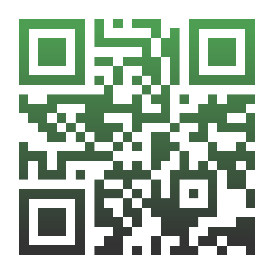 